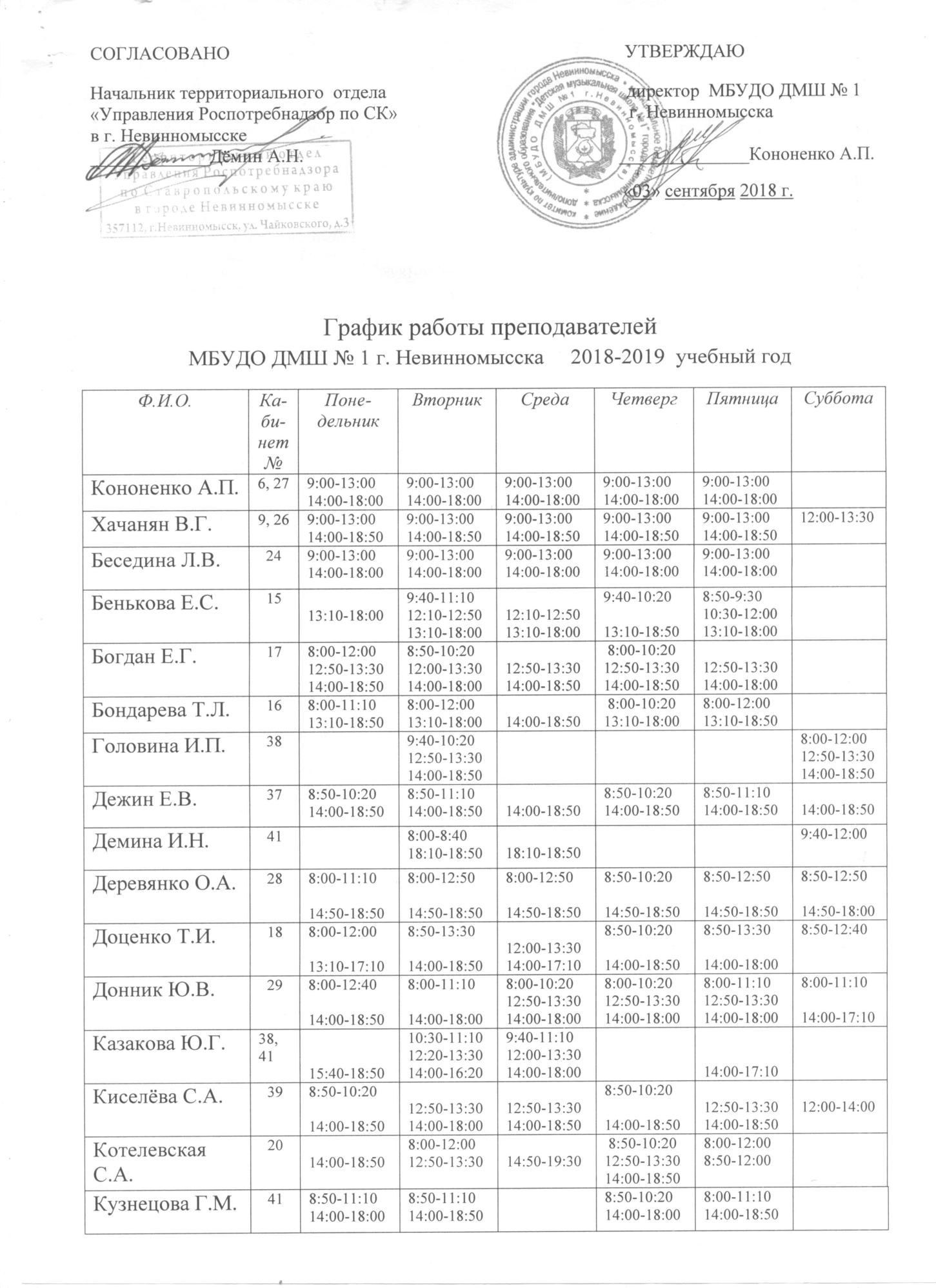 Маркосян И.С.2014:00-14:40      15:40-18:5014:00-16:2015:40-18:5014:00-17:10Матюнина И.И.28:50-11:1014:00-18:508:00-10:2014:00-18:0014:00-18:508:00-10:2014:00-18:00 8:00-10:2014:00-18:00Павлов В.М.118:00-11:1012:50-13:3014:50-18:008:50-10:2014:00-18:009:40-10:2015:40-18:508:00-10:2014:00-18:008:50-10:2014:00-18:5014:50-18:00Павлова В.В.228:00-11:1012:00-13:3014:00-18:008:00-11:1012:00-13:3014:00-18:508:00-11:1014:00-18:008:00-10:2014:00-18:50 8:00-12:0014:00-18:0014:00-17:10Пашенькина Т.В.349:40-10:2012:50-13:3014:00-18:508:00-11:1012:00-13:3014:00-18:5014:50-18:008:50-10:2012:00-13:3014:00-18:50 8:00-10:2012:00-13:3014:00-18:508:50-12:0012:50-13:3014:00-16:20Пащенко Л.В.138:00-11:1012:30-16:208:50-9:3010:30-11:1012:30-17:108:00-10:2012:30-16:208:00-10:2012:30-16:20Попова О.Н.1412:50-13:3014:00-18:508:00-10:2012:50-13:3014:00-18:50 8:00-10:2012:50-13:3014:00-18:508:50-10:2012:50-13:3014:00-18:50Просвирина Е.В.308:00-10:2014:00-18:008:00-10:2014:50-18:5014:50-18:50 8:00-10:2014:00-18:50    8:00-10:2014:00-18:5010:30-13:30Романюк Н.П.238:50-11:10 12:50-13:3014:00-18:008:50-12:00 12:50-13:3014:00-18:008:00-10:20 12:50-13:3014:00-17:108:50-10:2012:50-13:3014:00-18:00 8:00-11:1014:50-18:009:40-13:30Сосина Л.Г.4012:00-13:3014:00-18:508:00-11:1012:00-13:3014:00-16:208:50-9:3016:30-18:509:40-10:2012:00-13:3014:00-17:108:00-10:2012:00-13:3014:00-17:109:40-12:5014:00-18:00Старцева Ж.В.2112:50-13:3014:00-18:508:00-11:1014:00-18:5014:50-18:508:00-10:2012:50-13:3014:00-18:508:00-10:0012:50-13:3014:00-18:50Старцев П.Д.128:50-10:2014:00-18:508:50-11:1014:00-18:0016:30-18:508:50-10:2014:00-18:008:00-12:0014:00-18:50Титовская Н.Ю.198:00-11:1013:10-13:5014:50-18:508:00-11:108:50-12:0015:40-18:508:00-11:1013:10-13:5014:50-18:00 8:00-12:0013:10-16:20Федорина М.Н.358:00-10:2014:00-18:008:50-11:1014:00-18:5012:50-13:3014:00-18:508:00-10:2014:00-18:50 8:00-11:1012:50-13:3014:00-18:508:20-12:0012:50-13:3014:00-15:10Храмова Е.А.3612:00-12:4013:10-18:0013:10-18:0014:00-15:309:40-10:2013:10-18:0013:10-18:00Чепцова М.А.258:00-10:2014:00-18:008:50-11:1012:50-13:3014:00-18:0016:30-18:008:00-10:2014:00-18:008:50-11:1012:50-13:3014:00-17:1012:50-13:30Чернышёва А.В.38:50-10:2014:50-18:008:50-10:2014:50-17:1014:50-17:10 8:50-10:2014:50-18:008:50-11:1014:50-18:00 Чугаева М.Н.388:00-11:1015:40-18:508:00-10:2012:50-13:3014:00-18:009:40-11:1015:40-18:50 8:00-10:2012:50-13:3014:00-17:10Шулепова Н.В.58:00-11:1012:50-13:3014:00-16:208:00-11:1012:50-13:3014:00-18:0012:50-13:3014:00-18:008:00-10:2012:00-13:3014:00-17:10 8:00-11:1012:50-13:3014:00-17:10Якимова О.А.48:00-10:2013:10-18:008:00-10:2014:00-18:0014:00-18:008:00-10:2014:00-17:1014:00-16:20